PAINT – Verschiedene Bildformate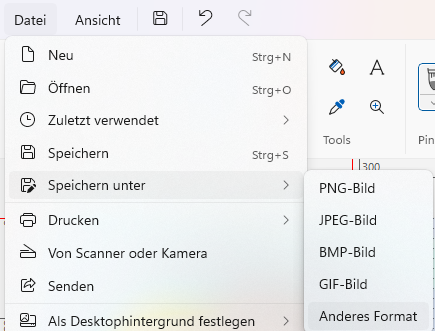 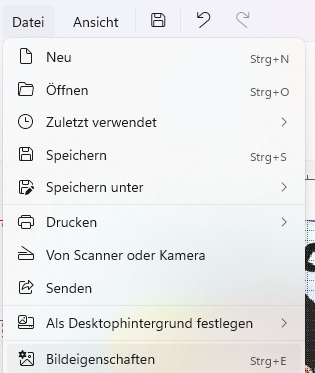 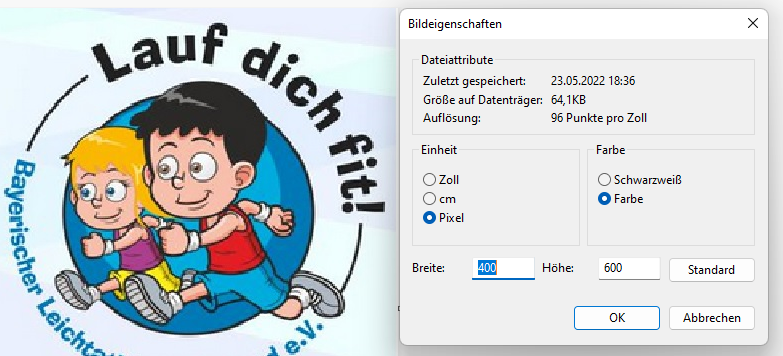 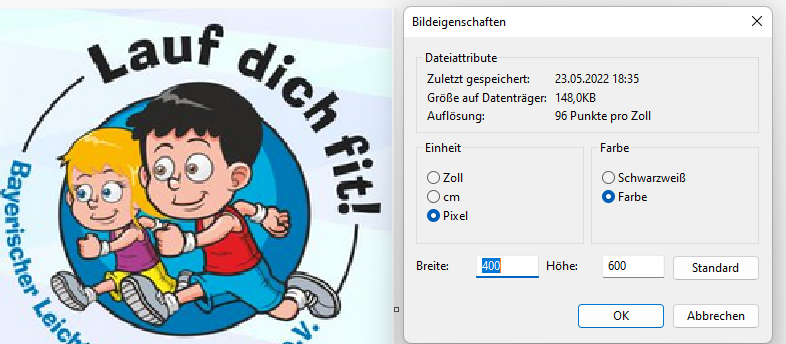 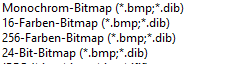 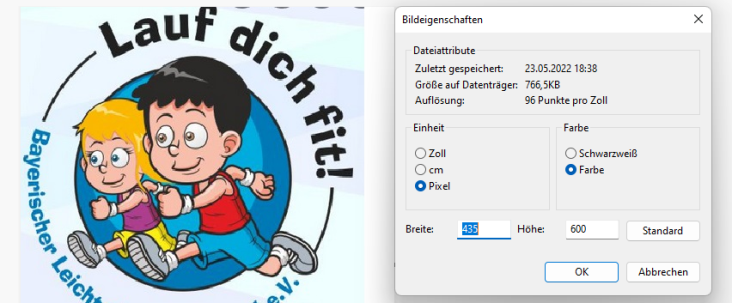 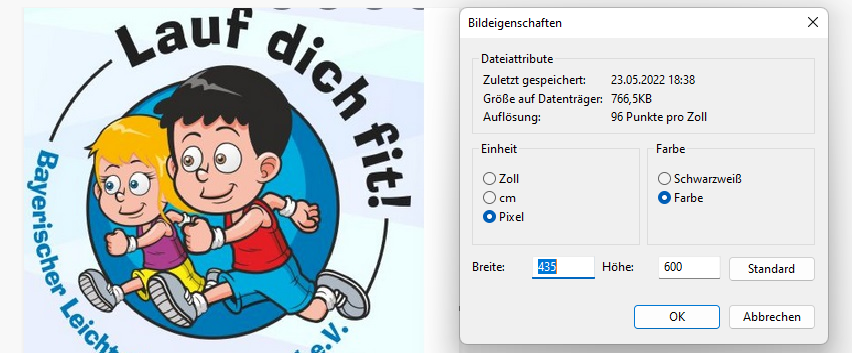 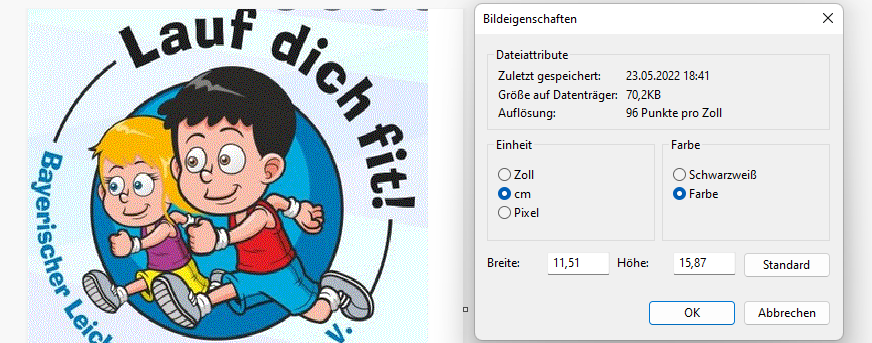 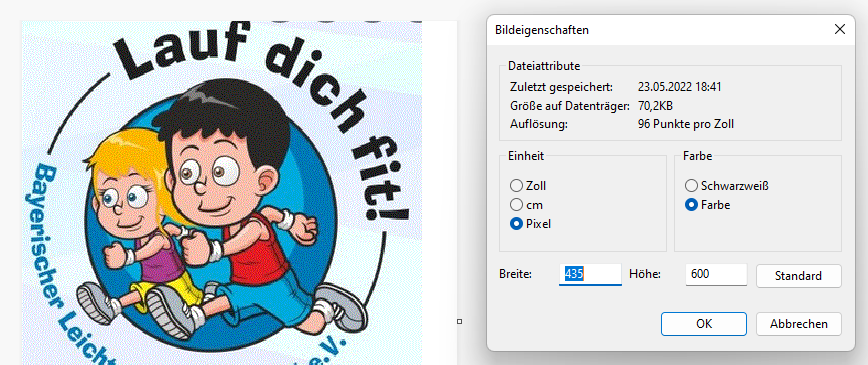 96 Punkte pro Zoll = 96 dpi = 96 dots per inch  Anzahl der BildpunkteBildformate:Größe:Png Portable Network Graphics“ 16,7 Millionen FarbenJpeg Joint Photographic Experts Group“, „jay-peg“  Dateigröße ist wichtig 16,7 Millionen FarbenGif Graphic Interchange Format 254 Farben – auch für AnimationenBmp Windows-Bitmap